Identify each angle. 1. 					2.					3.  ______			______			______Identify each line type4.				5.					6. ______			______			______Mark each shape as a polygon or non-polygon7.				 8.		  9. 	  ______			______			______10. 		11.		12.  ______			______			______Name____________#_______ Date______This week you only need to practice your 4’s. On Friday you will have a fact fluency test. If you beat the time and number correct you will get 100 Starbucks from your teacher.  If you meet every goal for a month then you will get the mystery prize. There will be a new prize every month! Start practicing. Fill in each definition and show one example and one non-example. You can draw a picture or write down the examples and non-examples. Angles_____________________________________________________________Polygon ____________________________________________________________Two Dimensional Shape___________________________________________________1.   A line of symmetry divides a figure into two __________________________ halves that are _______________________________ of each other.Example of Symmetry____________________________  		Non Example___________________________________Circle all the objects that have only one line of symmetry.Circle all the objects that have only two lines of symmetry.Draw all the lines of symmetry on the following shapes.  Translation = ___________________________________________Example of translation________________________ Non Example_________________________________Reflections = ____________________________________________Example of reflection________________________  Non Example___________________________________Rotation = _______________________________________________Example of rotation________________________  	Non Example___________________________________Write TRANSLATION, REFLECTION, or ROTATION for each picture 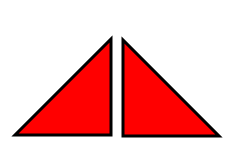 6.							7. _____________________________ 			    _____________________________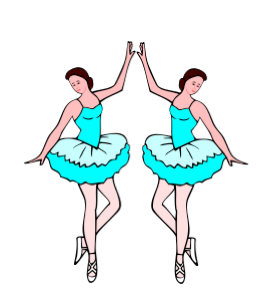 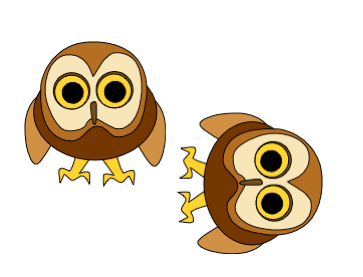 8.  								9.  _____________________________			      _____________________________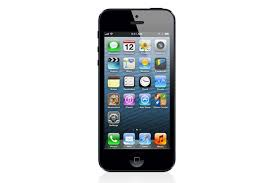 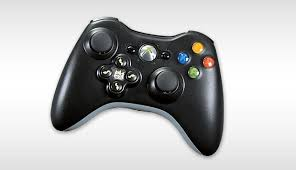 10.								11._____________________________  			_____________________________MondayTuesdayWednesdayThursday